Приложение 2к постановлению администрации Гаринского городского округа от  15.07.2020  № 225  Чертежи межевания территорииЧертеж межевания территорииСвердловская область, Гаринский городской округМасштаб 1:2000Примечания:1. Чертеж межевания территории разработан на материалах изысканий М 1:1000 - 1:2000, выполненных ООО "ПурГеоКом" в 2019 году.2. Граница планируемого элемента планировочной структуры совпадает с границей зоны планируемого размещения линейного объекта, установленной в соответствии с нормами отвода земельных участков для конкретных видов линейных объектов.3. Границы территории, в отношении которой разрабатывается проект межевания совпадает с границей зоны планируемого размещения линейного объекта. 4. Линии отступа от красных линий отсутствуют. Проектом планировки не устанавливаются красные линии в связи с образованием земельного участка.5. Проектом межевания территории не предполагается резервирование и (или) изъятие земельных участков для государственных или муниципальных нужд, а также установление сервитутов.6. Границы изменяемого земельного участка с КН 66:10:0000000:60 не отображены на чертеже межевания территории, в связи с отсутствием его координатного описания в ЕГРН.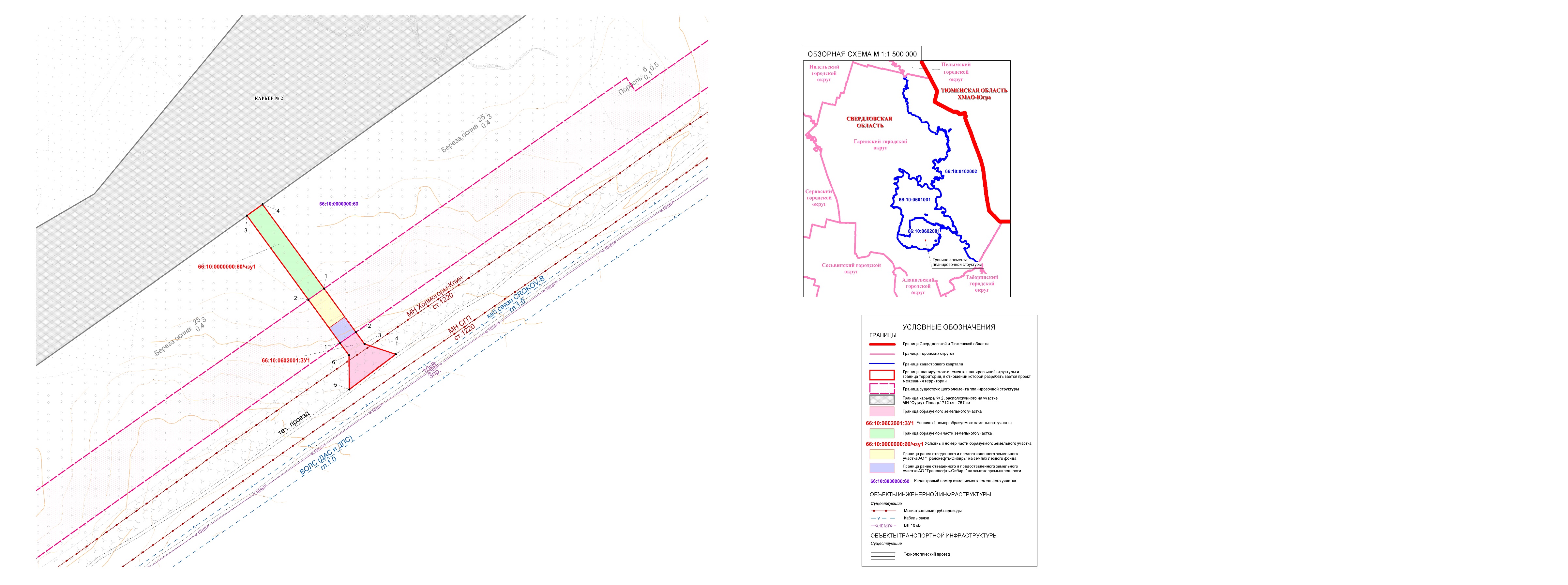 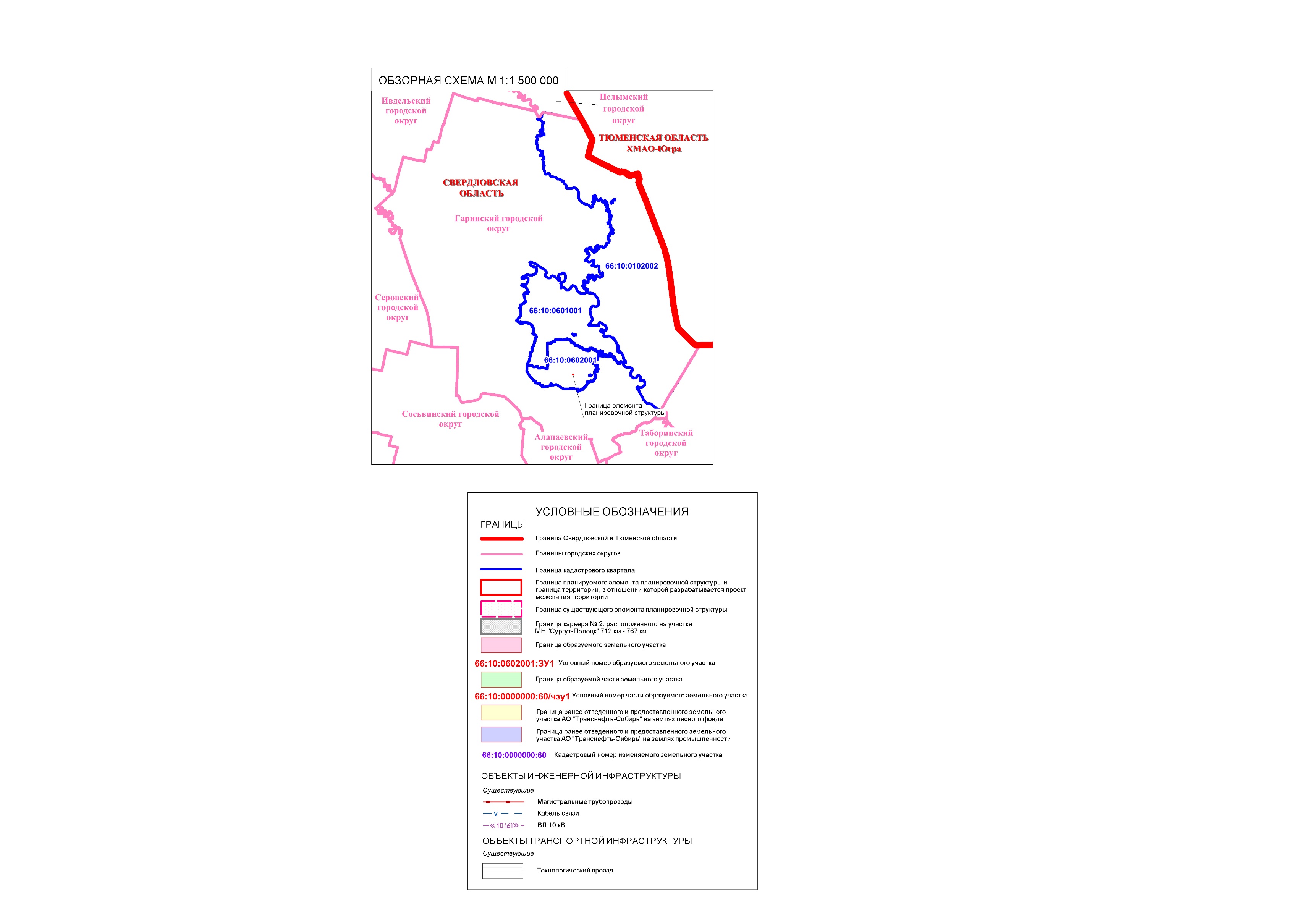 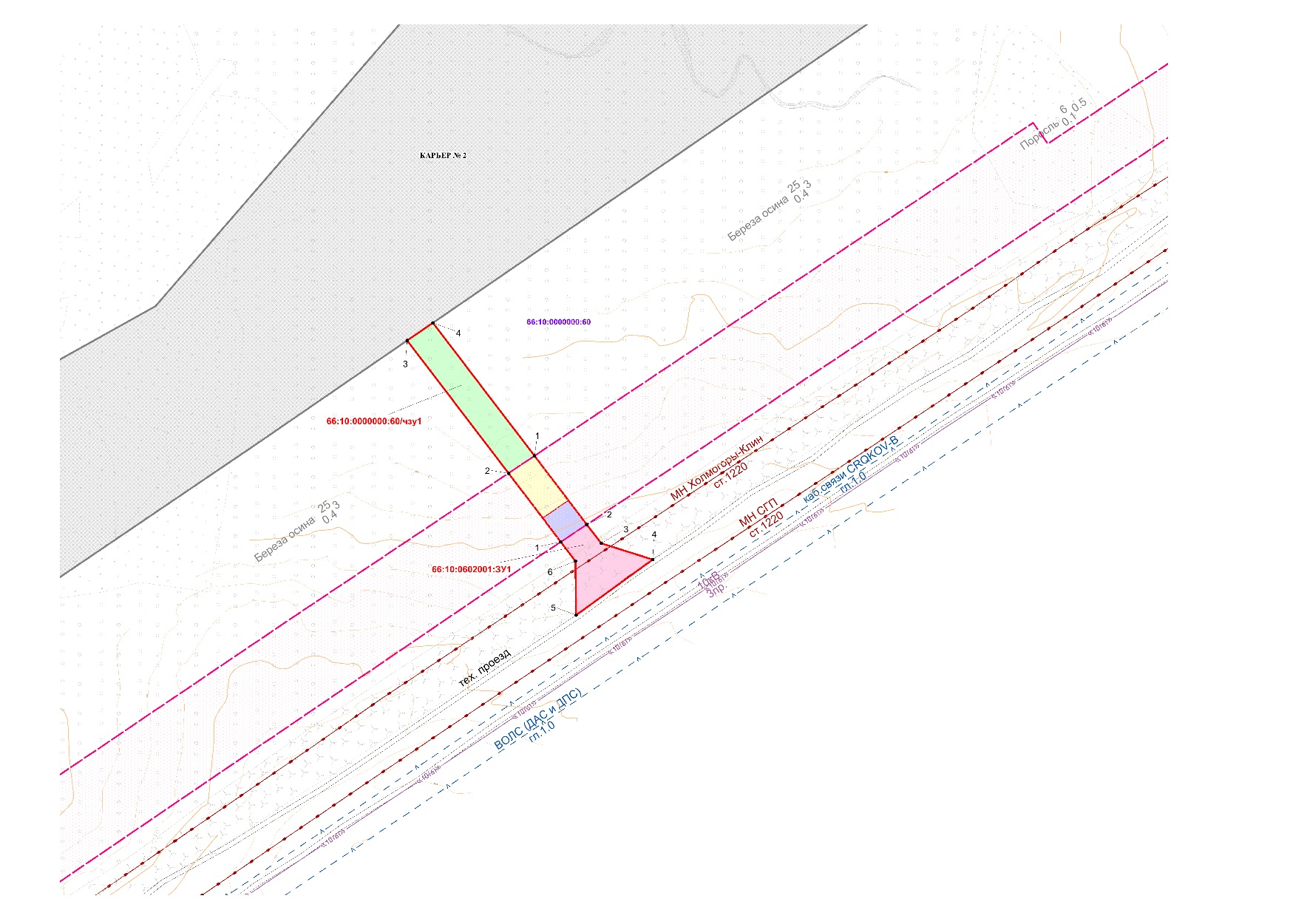 Текстовая часть проекта межеванияПеречень и сведения о площади образуемых земельных участков, в том числе возможные способы их образованияПроект межевания территории линейного объекта разработан в соответствии со статьей 43 Градостроительного кодекса Российской Федерации в целях определения границ земельных участков, необходимых для размещения линейного объекта «». Проект межевания включает в себя чертеж межевания территории, на котором отображаются, в том числе, границы существующих и (или) подлежащих образованию земельных участков.Проект межевания территории выполнен по результатам анализа ранее созданных и ранее сформированных земельных участков в границах межевания согласно разработанному проекту планировки территории.Проект межевания территории подготовлен на основании сведений единого государственного реестра недвижимости в виде кадастровых планов территории № КУВИ- 99/2020/310314807 от 30.01.2020 и кадастровой выписки от 27.03.2020 № 66/001/015/2020-65922 на исходный земельный участок, выданных филиалом федерального государственного бюджетного учреждения "Федеральная кадастровая палата Росреестра» по Уральскому федеральному округу.Проектом межевания территории определена площадь и границы земельных участков под размещение подъездной автодороги к объекту «Карьер №2 расположенный на участке МН «ППУ» 712 км – 767 км». Строительство осуществляется на вновь отводимой территории Гаринского городского округа Свердловской области, на землях лесного фонда и землях промышленности.Земельный участок с условным номером 66:10:0602001:ЗУ1 образуются из свободных земель промышленности администрации Гаринского городского округа. На землях лесного фонда сформирована часть.Координаты образуемого земельного участка и части земельного участка, необходимых для размещения проектируемого объекта на территории Свердловской области, в графических материалах определены в МСК-66, зона 1.Границы территорий объектов культурного наследия, особо охраняемых природных территорий, границы зон действия публичных сервитутов в районе работ отсутствуют и их отображение на чертеже межевания не требуется. Перечень и сведения о площади образуемых земельных участков, в том числе возможные способы их образования представлен в таблице 2.1.Таблица 2.1 – Перечень и сведения о площади образуемого земельного участкаТехнико-экономические показатели проекта межевания территории представлены в таблице 1.2.Таблица 1.2 – Технико-экономические показатели проекта межевания территорииПеречень и сведения о площади образуемых земельных участков, 
которые будут отнесены к территориям общего пользования 
или имуществу общего пользованияНастоящей документацией не предусмотрено образование земельных участков, которые будут отнесены к территориям общего пользования или имуществу общего пользования.Перечень и сведения о площади образуемых земельных участков, 
в том числе в отношении которых предполагаются резервирование и (или) изъятие для государственных или муниципальных нуждПроектом не предусмотрено образование земельных участков, которые будут отнесены к территориям общего пользования или имуществу общего пользования, в том числе в отношении которых предполагается резервирование и (или) изъятие для государственных или муниципальных нужд.Вид разрешенного использования образуемых земельных участков в соответствии с проектом планировки территорииОбразуемый земельный участок в соответствии с проектом планировки территории формируется на землях промышленности и иного специального назначения. Вид разрешённого использования образуемого земельного участка в соответствии с проектом планировки территории соответствует разрешенному использованию «7.2.1 Размещение автомобильных дорог» согласно классификатору видов разрешенного использования земельных участков, утвержденных приказом Минэкономразвития России от 01.09.2014 № 540. Часть земельного участка в соответствии с проектом планировки территории формируется на землях лесного фонда. Вид разрешённого использования части земельного участка согласно пункту 13, части 1, статьи 25 Лесного кодекса РФ от 04 декабря 2006 года № 200-ФЗ - строительство, реконструкция, эксплуатация линейных объектов. Данный вид разрешенного использования соответствует виду разрешенного использования «7.2.1 Размещение автомобильных дорог» согласно классификатору видов разрешенного использования земельных участков, утвержденных приказом Минэкономразвития России от 01.09.2014 № 540.Целевое назначение лесов, вид разрешенного использования лесного участка, количественные и качественные характеристики лесного участка, сведения о нахождении лесного участка в границах особо защитных участков лесов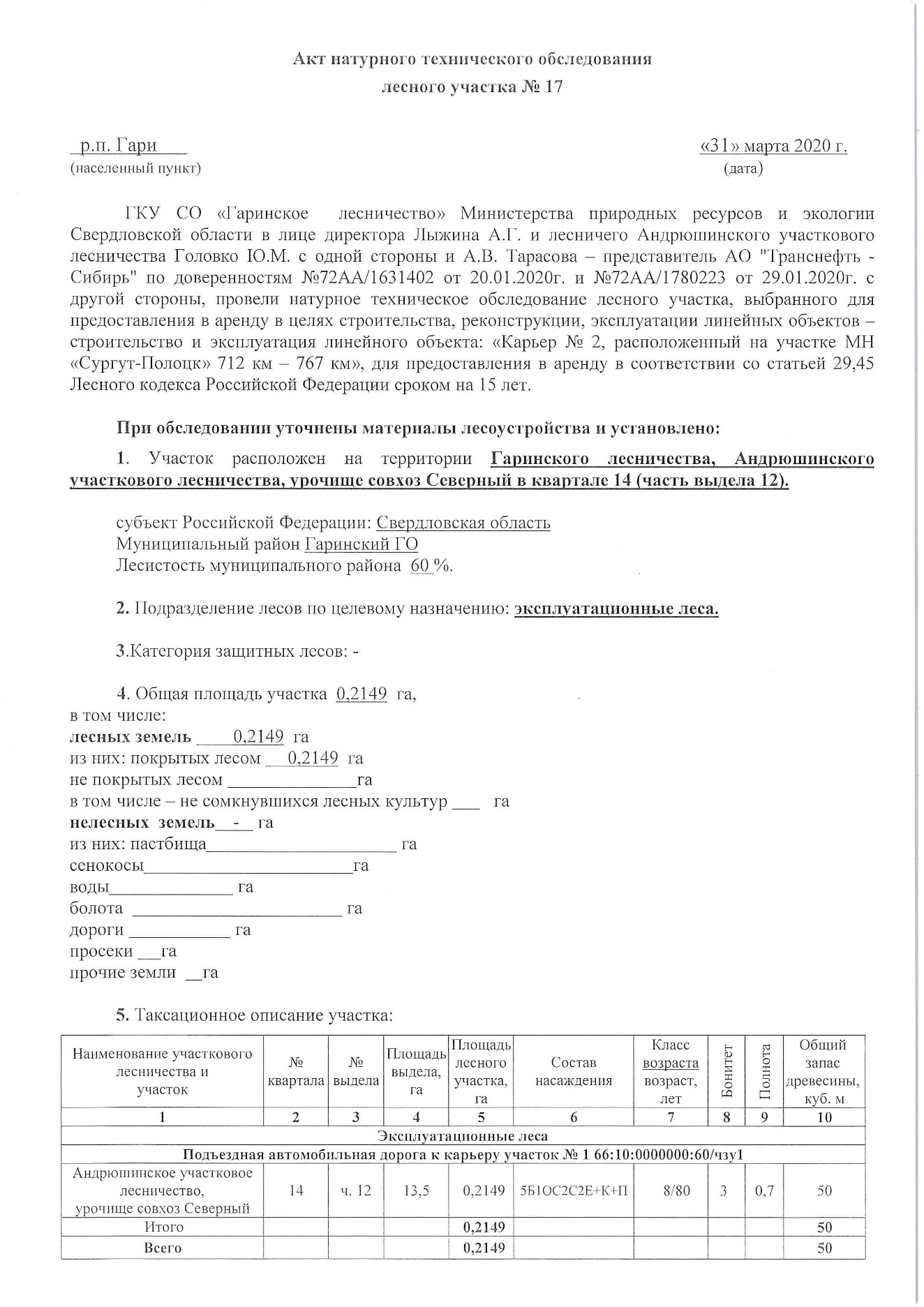 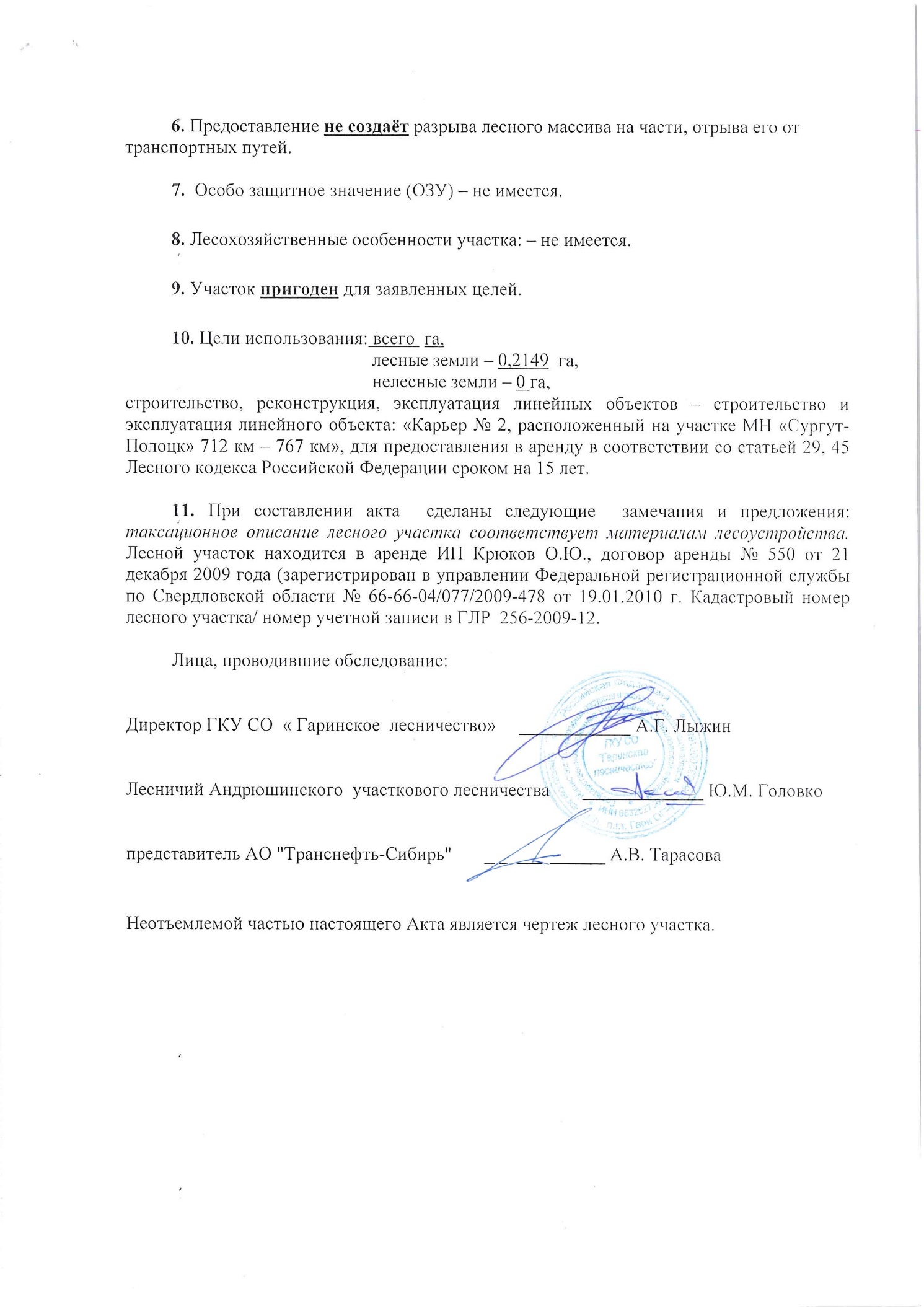 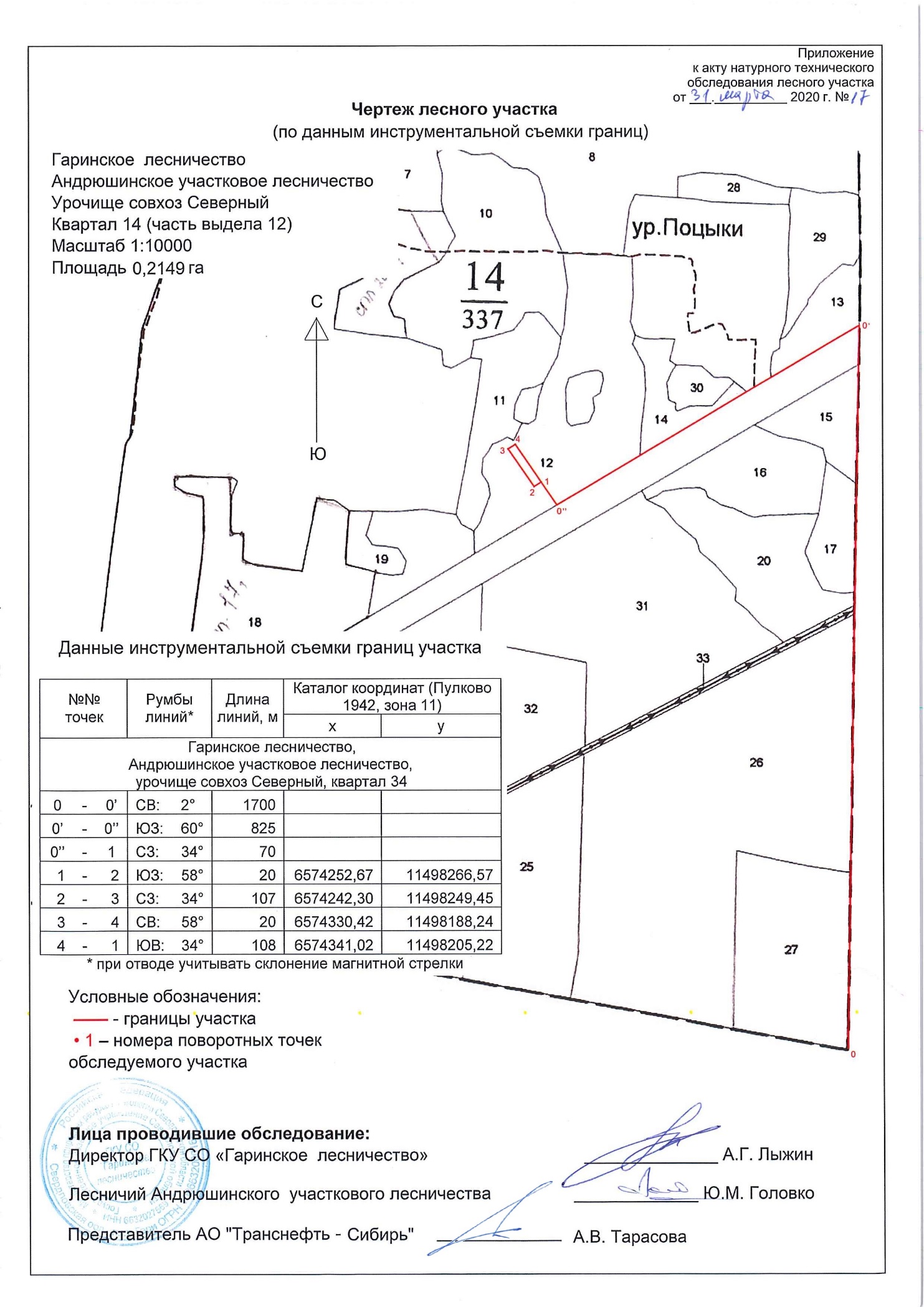 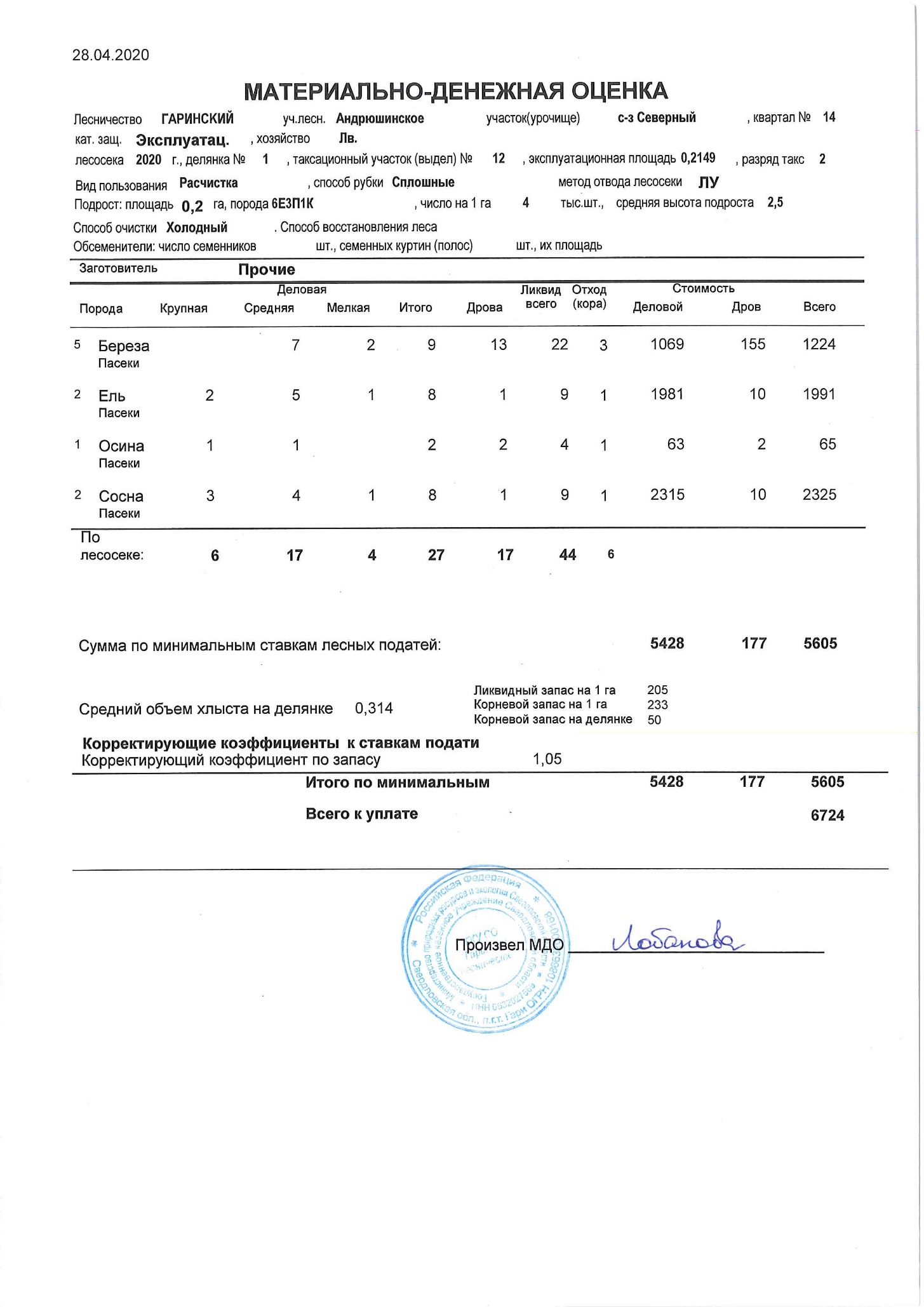 Приложение АСведения о границах территории, в отношении которой утвержден проект межеванияПеречень координат характерных точек границ территории, в отношении которой утверждён проект межевания представлен в таблице А.Перечень координат характерных точек границ территории, в отношении которой утверждён проект межевания (МСК 66, зона 1)Ведомость координат поворотных точек границ образуемых земельных участков и частей земельных участковПеречень координат характерных точек границ образуемых земельных участков (МСК 66, зона 1)66:10:0602001:ЗУ1Площадь 0,1445 га Перечень координат характерных точек границ образуемой части земельного участка на землях лесного фонда (МСК 66, зона 1)66:10:0000000:60/чзу1Площадь 0,2149 га№ п/пУсловный номер образуемого земельного участка (части земельного участка)Общая площадь образуемого земельного участка (части земельного участка), гаВид разрешённого использования (характеристика части)Вид разрешённого использования (характеристика части)Категория земель образуемого земельного участка (части земельного участка)Адресные характеристики образуемого земельного участка (части земельного участка)Возможные способы образования земельного участка (части земельного участка)Вид испрашиваемого праваПлощадь исходных земельных участков, гаИнформация о правообладателях земельных участков(правообладатель / вид права)Кадастровый номер участка по средствам которого обеспечивается доступ к образуемому земельному участку№ п/пУсловный номер образуемого земельного участка (части земельного участка)Общая площадь образуемого земельного участка (части земельного участка), гаисходных земельных участковобразуемого земельного участка (части земельного участка)Категория земель образуемого земельного участка (части земельного участка)Адресные характеристики образуемого земельного участка (части земельного участка)Возможные способы образования земельного участка (части земельного участка)Вид испрашиваемого праваПлощадь исходных земельных участков, гаИнформация о правообладателях земельных участков(правообладатель / вид права)Кадастровый номер участка по средствам которого обеспечивается доступ к образуемому земельному участку123456789101112166:10:0602001:ЗУ10,1445-Размещение автомобильных дорогЗемли промышлен-ности*Свердловская область, Гаринский городской округИз земель неразграниченной государственной собственностиаренда-Администрация Гаринского ГО / неразграниченная государственнаясобственностьНепосредственный доступ к землям общего пользования266:10:0000000:60/чзу10,2149для ведения лесного хозяйства и лесопользованияСтроительство, реконструкция, эксплуатация линейных объектовЗемли лесного фонда, эксплуатационные лесаСвердловская область, Гаринский городской округ, Гаринское лесничество, Андрюшинское участковое лесничество, урочище совхоз Северный в квартале 14 (часть выдела 12)Образование частиземельного участкааренда79809,9880РФ / собственность66:10:0000000:60266:10:0000000:60/чзу10,2149для ведения лесного хозяйства и лесопользованияСтроительство, реконструкция, эксплуатация линейных объектовЗемли лесного фонда, эксплуатационные лесаСвердловская область, Гаринский городской округ, Гаринское лесничество, Андрюшинское участковое лесничество, урочище совхоз Северный в квартале 14 (часть выдела 12)Образование частиземельного участкааренда79809,9880ИП Крюков О.Ю. / аренда (заготовка древесины)66:10:0000000:60№ п/пНаименование показателяЕдиница измеренияПлощадь. 
Проектное значение 12341Испрашиваемая площадь по проекту:га0,47032Исключаемые площади (участки, ранее предоставленные АО «Транснефть-Сибирь»):га0,11093Территория, подлежащая межеванию, в т.ч.:га0,35943– земли лесного фонда- земли промышленностига0,21490,1445№ точкиКоординатыКоординаты№ точкиХY1666926.091666330.992666840.521666396.223666811.901666418.044666796.411666429.855666784.331666439.066666773.891666472.247666738.221666422.988666772.981666422.579666785.301666413.1810666800.661666401.4711666829.391666379.5712666914.751666314.49№точкиКоординатыКоординаты№точкиXY1666785.301666413.182666796.411666429.853666784.331666439.064666773.891666472.245666738.221666422.986666772.981666422.57№точкиКоординатыКоординаты№точкиXY1666840.521666396.222666829.391666379.573666914.751666314.494666926.091666330.99